		Centrum Edukacji Artystycznej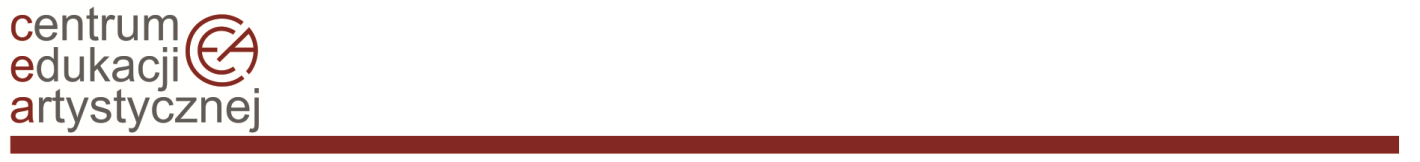 		             ul. Kopernika 36/40		   00-924 Warszawa		tel. 22 42 10 621sekretariat@cea.art.plmiejscowość, dnia …… ……………..  PROTOKÓŁ KONTROLI PRZESTRZEGANIA PRZEPISÓW PRAWA W ZAKRESACH OBJĘTYCH KONTROLĄPodstawa prawna: Rozporządzenie Ministra Edukacji Narodowej z dnia 25 sierpnia 2017 r. 
w sprawie nadzoru pedagogicznego (tekst jednolity Dz. U. z 2020 r., poz. 1551 z późn. zm).……………………………………………………………………………………
(nazwa i siedziba szkoły/placówki)…………………………………………………………………………………… (imię i nazwisko dyrektora szkoły)Minister właściwy ds. kultury i ochrony dziedzictwa narodowego; 
ul. Krakowskie Przedmieście 15/17; 00-071 Warszawa 
(nazwa i siedziba organu sprawującego nadzór pedagogiczny)…………………………………………………………………………………… 
(nazwa i siedziba organu prowadzącego)……………………………………………………………………………………
(imię i nazwisko osoby przeprowadzającej kontrolę)upoważnienie nr ……….. z dnia ………….
(numer upoważnienia do przeprowadzenia kontroli i data wydania)……………………………………………………………………………………
(termin rozpoczęcia i zakończenia kontroli)Zakres kontroli:Przestrzeganie kompetencji stanowiących i opiniujących rady pedagogicznej w szkołach artystycznych, zgodnie z ustawą z dnia 14 grudnia 2016 r. Prawo oświatowe (tekst jednolity Dz. U. z 2023 r., poz. 900 z późn. zm.). Realizacja zaleceń pokontrolnych CEA.Podstawa prawnaUstawa z dnia 14 grudnia 2016 r. Prawo oświatowe   (tekst jednolity Dz. U. z 2023 r., poz. 900 z późn. zm.) – określana jako  U. Ustawa z dnia 7 września 1991 r. o systemie oświaty (tekst jednolity Dz. U. z 2022 r. poz,. 2230
z późn. zm.) – określana jako U1.Rozporządzenie Ministra Kultury i Dziedzictwa Narodowego z dnia 21 grudnia 2017 r. w sprawie sposobu prowadzenia przez publiczne szkoły i placówki artystyczne dokumentacji przebiegu nauczania, działalności wychowawczej i opiekuńczej oraz rodzajów tej dokumentacji (Dz. U. z 2017 r., poz. 2474)    – określane jako R.Rozporządzenie Prezesa Rady Ministrów z dnia 20 czerwca 2002 r. w sprawie „Zasad techniki prawodawczej” (tekst jednolity Dz.U. z 2016 r., poz. 283) – określane jako R1.Rozporządzenie Ministra Edukacji Narodowej z dnia 25 sierpnia 2017 r. w sprawie nadzoru pedagogicznego (tekst jedn. Dz. U. z 2020 r., poz. 1551 z późn. zm.) – określane jako R2.I   Ustalenia ogólne:Kontrola obejmuje rok szkolny 2022/2023 i rok szkolny 2023/2024 do dnia kontroli tj.: ………………Kontrola dotyczy przestrzegania kompetencji stanowiących i opiniujących rady pedagogicznej. II    Ustalenia szczegółowe:1. Czy protokoły zebrań rady pedagogicznej sporządzane są w formie papierowej, strony są ponumerowane i opatrzone parafami dyrektora, protokolanta i innego nauczyciela zgodnie z § 9 ust. 1 R? a) tak b) nie (podać wyjaśnienia dyrektora)2. Czy po ostatnim zebraniu rady pedagogicznej w danym roku szkolnym protokoły sporządzane na osobnych kartach są zszywane w kolejności chronologicznej, a miejsca zszycia opatrzone są pieczęcią szkoły w sposób uniemożliwiający usunięcie kart – zgodnie z § 9 ust. 3 R? a) tak b) nie (podać wyjaśnienia dyrektora) 3. Czy uchwały rady pedagogicznej są numerowane i stanowią osobną księgę uchwał? a) tak b) nie (podać wyjaśnienia dyrektora) 4. Czy uchwały rady pedagogicznej są prawidłowo redagowane zgodnie z zasadami techniki prawodawczej (Dział VI i VII R1)?a) takb) nie (podać wyjaśnienia dyrektora)5. Czy dyrektor zawiadamia członków rady pedagogicznej o terminie i porządku zebrania zgodnie z regulaminem rady pedagogicznej – zgodnie z art. 69 ust. 6 U? a) tak (podać źródła informacji stanowiące podstawę zaznaczenia odpowiedzi „tak”)b) nie (podać wyjaśnienia dyrektora)5. Czy dyrektor przedstawia radzie pedagogicznej, nie rzadziej niż dwa razy w roku, ogólne wnioski wynikające ze sprawowanego nadzoru pedagogicznego oraz informacje o działalności szkoły ‒ zgodnie z art. 69 ust. 7 U?  a) tak (podać źródła informacji stanowiące podstawę zaznaczenia odpowiedzi „tak”)b) nie (podać wyjaśnienia dyrektora)6. Czy rada pedagogiczna zatwierdza plany pracy szkoły po zaopiniowaniu przez radę szkoły (jeśli funkcjonuje w szkole) ‒ zgodnie z art. 70 ust. 1 pkt. 1 U?a) tak (podać źródła informacji stanowiące podstawę zaznaczenia odpowiedzi „tak”)b) nie (podać wyjaśnienia dyrektora) 7. Czy rada pedagogiczna ustala: 1) organizację doskonalenia zawodowego nauczycieli ‒ zgodnie z art. 70 ust. 1 pkt. 4 U?a) tak (podać źródła informacji stanowiące podstawę zaznaczenia odpowiedzi „tak”) b) nie (podać wyjaśnienia dyrektora) 2) sposób wykorzystania wyników nadzoru pedagogicznego (w tym sprawowanego nad szkołą przez organ sprawujący nadzór pedagogiczny) w celu doskonalenia pracy szkoły ‒ zgodnie z art. 70 ust. 1 pkt. 6 U? a) tak (podać źródła informacji stanowiące podstawę zaznaczenia odpowiedzi „tak” oraz przykłady) b) nie (podać wyjaśnienia dyrektora) 8. Czy rada pedagogiczna podejmuje uchwały w sprawie: 1) wyników klasyfikacji i promocji uczniów ‒ zgodnie z art. 70 ust. 1 pkt. 2 U?a) tak (podać źródła informacji stanowiące podstawę zaznaczenia odpowiedzi „tak”) b) nie (podać wyjaśnienia dyrektora) 2) eksperymentów pedagogicznych, po zaopiniowaniu ich projektów przez radę szkoły (jeśli funkcjonuje) oraz radę rodziców – zgodnie z art. 70 ust. 1 pkt. 3 U?a) tak (podać źródła informacji stanowiące podstawę zaznaczenia odpowiedzi „tak” i krótko opisać prowadzony eksperyment)b) nie (podać wyjaśnienia dyrektora)c) nie dotyczy (w przypadku, kiedy szkoła nie prowadzi eksperymentów pedagogicznych)3) skreślenia z listy uczniów – zgodnie z art. 70 ust. 1 pkt. 5 U? a) tak (podać źródła informacji stanowiące podstawę zaznaczenia odpowiedzi „tak”)b) nie (podać wyjaśnienia dyrektora) c) nie dotyczy (w przypadku, kiedy nie było skreśleń w kontrolowanym okresie)9. Czy rada pedagogiczna opiniuje: 1) organizację pracy szkoły, w tym tygodniowy rozkład zajęć edukacyjnych oraz organizację kwalifikacyjnych kursów zawodowych (jeśli szkoła takie prowadzi) ‒ zgodnie z art. 70 ust. 2 pkt. 1 U?a) tak (podać źródła informacji stanowiące podstawę zaznaczenia odpowiedzi „tak”) b) nie (podać wyjaśnienia dyrektora) 2) projekt planu finansowego szkoły będącej jednostką budżetową ‒ zgodnie z art. 70 ust. 2 pkt. 2 U?a) tak (podać źródła informacji stanowiące podstawę zaznaczenia odpowiedzi „tak”)b) nie (podać wyjaśnienia dyrektora)3) wnioski dyrektora o przyznanie nauczycielom odznaczeń, nagród i innych wyróżnień ‒ zgodnie z art. 70 ust. 2 pkt. 3 U? a) tak (podać źródła informacji stanowiące podstawę zaznaczenia odpowiedzi „tak”)b) nie (podać wyjaśnienia dyrektora) 4) propozycje dyrektora w sprawach przydziału nauczycielom stałych prac i zajęć w ramach wynagrodzenia zasadniczego oraz dodatkowo płatnych zajęć dydaktycznych, wychowawczych i opiekuńczych ‒ zgodnie z art. 70 ust. 2 pkt. 4 U? a) tak (podać źródła informacji stanowiące podstawę zaznaczenia odpowiedzi „tak”)b) nie (podać wyjaśnienia dyrektora) 10. Czy w okresie objętym kontrolą zdarzyły się przypadki wstrzymania przez dyrektora wykonania uchwał niezgodnych z przepisami prawa ‒ zgodnie z art. 71 ust. 1 U?a) tak (jeśli tak, to czy dyrektor niezwłocznie powiadomił organ prowadzący i nadzorujący)b) nie 11. Czy rada pedagogiczna przygotowuje projekt statutu lub jego zmiany i przedstawia do uchwalenia radzie szkoły (a w przypadku jej braku podejmuje uchwałę) ‒ zgodnie z art. 72 ust. 1 U? a) tak (podać źródła informacji stanowiące podstawę zaznaczenia odpowiedzi „tak”)b) nie (podać wyjaśnienia dyrektora)12. Czy w okresie objętym kontrolą zdarzyły się przypadki wnioskowania przez radę pedagogiczną odwołania nauczyciela ze stanowiska dyrektora lub innego stanowiska kierowniczego w szkole ‒ zgodnie z art. 72 ust. 2 U? a) tak (podać źródła informacji stanowiące podstawę zaznaczenia odpowiedzi „tak”)b) nie 13. Czy uchwały rady pedagogicznej są podejmowane zwykłą większością głosów w obecności co najmniej połowy jej członków ‒ zgodnie z art. 73 ust. 1 U?a) tak (podać źródła informacji stanowiące podstawę zaznaczenia odpowiedzi „tak”)b) nie (podać wyjaśnienia dyrektora)14. Czy uchwały rady pedagogicznej związane z osobami  pełniącymi funkcje kierownicze lub w sprawach związanych z opiniowaniem kandydatów na te stanowiska podejmowane są w głosowaniu tajnym ‒ zgodnie z art. 73 ust. 1a U?a) tak (podać źródła informacji stanowiące podstawę zaznaczenia odpowiedzi „tak”)b) nie (podać wyjaśnienia dyrektora)15. Czy  rada pedagogiczna ustaliła regulamin swojej działalności ‒ zgodnie z art. 73 ust. 2 U? a) tak (podać źródła informacji stanowiące podstawę zaznaczenia odpowiedzi „tak”)b) nie (podać wyjaśnienia dyrektora)16. Czy regulamin rady pedagogicznej nie narusza przepisów aktów prawnych wyższego rzędu? a) nie narusza b) narusza 17. Czy  w okresie objętym kontrolą zdarzyły się przypadki nie podjęcia uchwały o wynikach klasyfikacji i promocji uczniów? a) tak (jeśli tak, to podać sposób rozstrzygnięcia /zgodny z art. 7 3a ust.2-4 U/)b) nie 18. Czy w okresie objętym kontrolą rada pedagogiczna zwalniała uczniów z egzaminu promocyjnego lub końcowego ze względów losowych lub zdrowotnych zgodnie z art. 44zg ust. 7 U1?a) tak (podać źródła informacji stanowiące podstawę zaznaczenia odpowiedzi „tak”)b) nie  19. Czy w okresie objętym kontrolą rada pedagogiczna wyraziła zgodę na realizowanie obowiązkowych zajęć edukacyjnych z zakresu danej klasy w ciągu dwóch kolejnych lat biorąc pod uwagę dotychczasowe osiągnięcia ucznia zgodnie z art. 44zk ust. 10 U1?a) tak (podać źródła informacji stanowiące podstawę zaznaczenia odpowiedzi „tak”)b) nie (podać uzasadnienie)c) nie dotyczy (nie było takich przypadków)20. Czy w okresie objętym kontrolą zdarzyły się przypadki wyrażenia zgody przez radę pedagogiczną na powtarzanie przez ucznia danej klasy, pomimo nieuzyskania promocji do klasy programowo wyższej – zgodnie z art. 44zk ust. 8 U1? a) tak (podać źródła informacji stanowiące podstawę zaznaczenia odpowiedzi „tak”)b) nie 21. Czy w okresie objętym kontrolą zdarzyły się przypadki promowania ucznia do klasy programowo wyższej, który nie zdał egzaminu poprawkowego z jednych obowiązkowych ogólnokształcących zajęć edukacyjnych zgodnie z art. 44zk ust.7 U1?a) tak (podać źródła informacji stanowiące podstawę zaznaczenia odpowiedzi „tak”)b) niec) nie dotyczy 22. Czy rada pedagogiczna wskazuje sposoby dostosowania warunków lub formy przeprowadzania egzaminu ósmoklasisty i egzaminu maturalnego dla ucznia zgodnie z art. 44zzr ust. 12? a) tak (podać źródła informacji stanowiące podstawę zaznaczenia odpowiedzi „tak”)b) nie (podać wyjaśnienia dyrektora)c) nie dotyczyIII  Realizacja zaleceń pokontrolnych – zgodnie z R2Data ostatniej kontroli wizytatora CEA: Wydane zalecenia:Sposób realizacji zaleceń:Informacja o realizacji zaleceń: Wnioski wynikające z kontroli.Wnioski wynikające z kontroli zawierające informacje o dobrych praktykach i nieprawidłowościach, w tym ocena podsumowująca realizację zadań. Zalecenia wynikające z kontroli (z terminem realizacji).Zalecenia wynikające z kontroli zgodnie z przywołanymi na wstępie podstawami prawnymi – U, U1, R, R1, R2.          O sposobie realizacji powyższych zaleceń dyrektor szkoły zobowiązany jest pisemnie powiadomić w terminie 30 dni dyrektora Centrum Edukacji Artystycznej w Warszawie oraz wizytatora regionalnego CEA.          O otrzymanych zaleceniach oraz o sposobie ich realizacji dyrektor szkoły jest zobowiązany pisemnie powiadomić organ prowadzący szkołę lub placówkę w terminie 30 dni (art. 55 ust. 6 ustawy z dnia 14 grudnia 2016 Prawo oświatowe (tekst jednolity Dz. U. z 2023 r. poz. 900 z późn. zm.).Informacja o prawie zgłoszenia przez dyrektora zastrzeżeń do ustaleń zawartych w protokole:          Zgodnie z art. 55 ust. 5  ustawy z dnia 14 grudnia 2016 r. Prawo oświatowe (tekst jednolity Dz. U. z 2023 r. poz. 900 z późn. zm.) i §18 ust. 1  rozporządzenia Ministra Edukacji Narodowej z dnia 25 sierpnia 2017 r. w sprawie nadzoru pedagogicznego (tekst jednolity Dz. U. z 2020 r. poz.1551 z późn. zm.) dyrektor szkoły w ciągu 7 dni od otrzymania zaleceń pokontrolnych wynikających z przeprowadzonych czynności może zgłosić zastrzeżenia wobec otrzymanych zaleceń do organu sprawującego nadzór pedagogiczny. Niniejszy protokół sporządzono w 2 jednobrzmiących egzemplarzach, z czego jeden doręczono dyrektorowi szkoły.(miejsce, data i podpis osoby kontrolującej)                                     (miejsce, data i podpis dyrektora szkoły)Każda strona protokołu powinna być opatrzona parafami kontrolującego i dyrektora.rok szkolny 2022/2023rok szkolny 2023/2024Liczba członków rady pedagogicznejLiczba i terminy posiedzeń rady pedagogicznejLiczba posiedzeń rady pedagogicznej odbywających się na wniosek innych organów niż dyrektor(podać wnioskodawcę, datę i czego dotyczyły)Zebrania rady pedagogicznej, w których brały udział osoby niebędące członkami RP: (podać terminy, cel i osoby/organizacje)